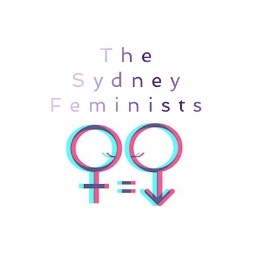 The Newtown Women’s Library8 Brown St, Newtown1st December, 2018The business of the Annual General Meeting shall be:Annual Report Delivered by Tessa BarrattTreasurer’s Report Delivered by Vicky SimisterSocial Media Report Delivered by Joseph Salemi on behalf of Neha D’SouzaWorkshop Report Delivered by Brianna Attard2019 Committee Positions Voted upon as follows:President – Tessa BarrattTreasurer – Vicky SimisterSecretary – Joseph SalemiOrdinary Committee Member – Brianna AttardThe Sydney Feminists will close from 2018 from 7th December and will return on the 7th January